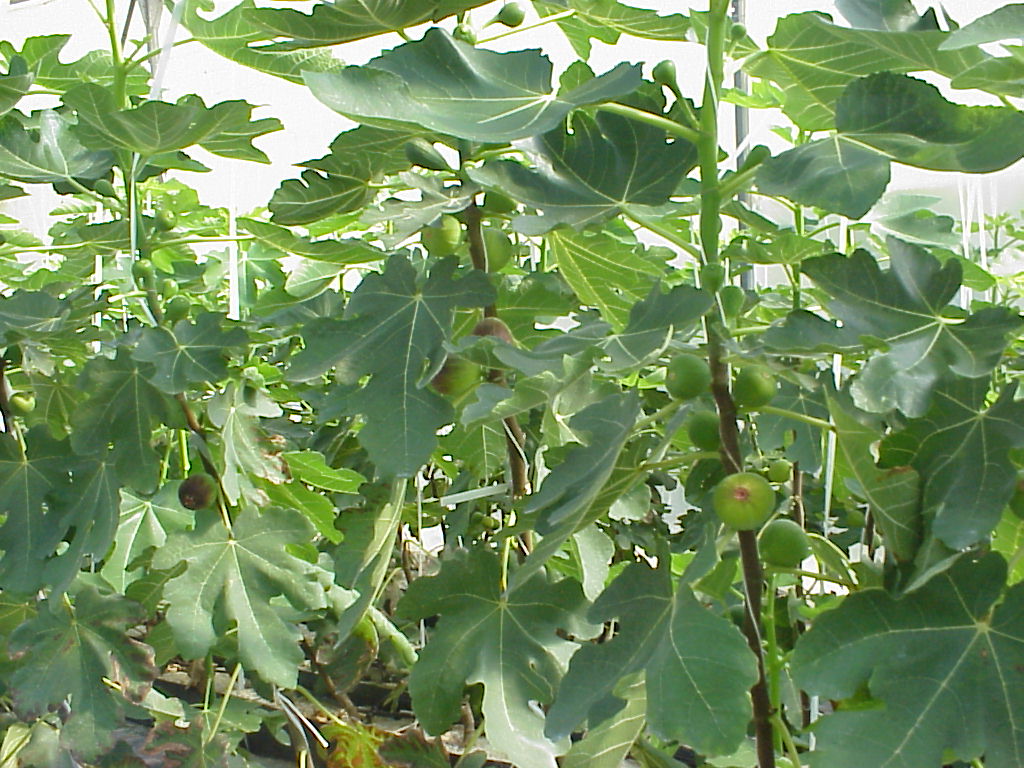 Seminario: CULTIVO DE LA HIGUERAAsignatura: Tecnologías HortofrutícolasDía y hora: 26/10/23 de 9:30 a 10:00 hLugar: Edificio La Noria 2 (EPSO)Profesor: Pablo Melgarejo Moreno (UMH)